アマチュア無線鉄塔、新設工事　お見積りフォームアマチュア無線鉄塔、新設工事　お見積りフォームアマチュア無線鉄塔、新設工事　お見積りフォームアマチュア無線鉄塔、新設工事　お見積りフォームアマチュア無線鉄塔、新設工事　お見積りフォームアマチュア無線鉄塔、新設工事　お見積りフォームアマチュア無線鉄塔、新設工事　お見積りフォームアマチュア無線鉄塔、新設工事　お見積りフォームアマチュア無線鉄塔、新設工事　お見積りフォームアマチュア無線鉄塔、新設工事　お見積りフォームアマチュア無線鉄塔、新設工事　お見積りフォームアマチュア無線鉄塔、新設工事　お見積りフォームアマチュア無線鉄塔、新設工事　お見積りフォームアマチュア無線鉄塔、新設工事　お見積りフォームアマチュア無線鉄塔、新設工事　お見積りフォームアマチュア無線鉄塔、新設工事　お見積りフォームアマチュア無線鉄塔、新設工事　お見積りフォームアマチュア無線鉄塔、新設工事　お見積りフォームアマチュア無線鉄塔、新設工事　お見積りフォームお客様情報お客様情報お客様情報お客様情報お客様情報お客様情報お客様情報お客様情報お客様情報お客様情報お客様情報お客様情報お客様情報お客様情報お客様情報お客様情報お客様情報お客様情報お客様情報お名前お名前ｺｰﾙｻｲﾝ（任意）ｺｰﾙｻｲﾝ（任意）ｺｰﾙｻｲﾝ（任意）ｺｰﾙｻｲﾝ（任意）郵便番号郵便番号住所住所建物名等建物名等電話番号電話番号ＥメールアドレスＥメールアドレスＥメールアドレスＥメールアドレスFTIを利用したことは有りますか？FTIを利用したことは有りますか？FTIを利用したことは有りますか？FTIを利用したことは有りますか？FTIを利用したことは有りますか？有りません有りません有ります有ります有りますいつ頃ですか？いつ頃ですか？いつ頃ですか？鉄塔に関する情報鉄塔に関する情報鉄塔に関する情報鉄塔に関する情報鉄塔に関する情報鉄塔に関する情報鉄塔に関する情報鉄塔に関する情報鉄塔に関する情報鉄塔に関する情報鉄塔に関する情報鉄塔に関する情報鉄塔に関する情報鉄塔に関する情報鉄塔に関する情報鉄塔に関する情報鉄塔に関する情報鉄塔に関する情報鉄塔に関する情報鉄塔の種類鉄塔の種類 自立型鉄塔 自立型鉄塔 自立型鉄塔 ｸﾗﾝｸｱｯﾌﾟ型 ｸﾗﾝｸｱｯﾌﾟ型 ｸﾗﾝｸｱｯﾌﾟ型 支線式鉄塔 支線式鉄塔 支線式鉄塔 支線式鉄塔 屋上鉄塔 屋上鉄塔 屋上鉄塔 屋上鉄塔 屋上鉄塔 ルーフタワー ルーフタワー FDX-416JP FDX-416JP FDX-416JP FDX-416JPM FDX-416JPM FDX-416JPM FDX-421JPM FDX-421JPM FDX-421JPM FDX-421JPM FDX-528JPM-S FDX-528JPM-S FDX-528JPM-S FDX-528JPM-S FDX-528JPM-S その他 その他その他の場合のメーカー及び、型式名その他の場合のメーカー及び、型式名その他の場合のメーカー及び、型式名その他の場合のメーカー及び、型式名その他の場合のメーカー及び、型式名鉄塔の調達方法鉄塔の調達方法鉄塔の調達方法 FTI FTI FTI FTI FTI お客様基礎工事が必要ですか？基礎工事が必要ですか？基礎工事が必要ですか？基礎工事が必要ですか？基礎工事が必要ですか？基礎工事が必要ですか？基礎工事が必要ですか？基礎工事が必要ですか？基礎工事が必要ですか？基礎工事が必要ですか？ 必要です 必要です 必要です 必要です 必要です 必要です 不要です 不要です 不要です基礎工事が必要な場合、トラック車が接近できますか？基礎工事が必要な場合、トラック車が接近できますか？基礎工事が必要な場合、トラック車が接近できますか？基礎工事が必要な場合、トラック車が接近できますか？基礎工事が必要な場合、トラック車が接近できますか？基礎工事が必要な場合、トラック車が接近できますか？基礎工事が必要な場合、トラック車が接近できますか？基礎工事が必要な場合、トラック車が接近できますか？基礎工事が必要な場合、トラック車が接近できますか？基礎工事が必要な場合、トラック車が接近できますか？ 接近できます 接近できます 接近できます 接近できます 接近できます 接近できます 接近できません 接近できません 接近できませんトラックが入らない場合道路からの距離は何メートルぐらいですか？トラックが入らない場合道路からの距離は何メートルぐらいですか？トラックが入らない場合道路からの距離は何メートルぐらいですか？トラックが入らない場合道路からの距離は何メートルぐらいですか？トラックが入らない場合道路からの距離は何メートルぐらいですか？トラックが入らない場合道路からの距離は何メートルぐらいですか？トラックが入らない場合道路からの距離は何メートルぐらいですか？トラックが入らない場合道路からの距離は何メートルぐらいですか？トラックが入らない場合道路からの距離は何メートルぐらいですか？トラックが入らない場合道路からの距離は何メートルぐらいですか？　　　　　　　　　　　M位　　　　　　　　　　　M位　　　　　　　　　　　M位　　　　　　　　　　　M位　　　　　　　　　　　M位　　　　　　　　　　　M位　　　　　　　　　　　M位　　　　　　　　　　　M位　　　　　　　　　　　M位生コンを運ぶ一輪車（幅訳１M以上）が通行できますか？生コンを運ぶ一輪車（幅訳１M以上）が通行できますか？生コンを運ぶ一輪車（幅訳１M以上）が通行できますか？生コンを運ぶ一輪車（幅訳１M以上）が通行できますか？生コンを運ぶ一輪車（幅訳１M以上）が通行できますか？生コンを運ぶ一輪車（幅訳１M以上）が通行できますか？生コンを運ぶ一輪車（幅訳１M以上）が通行できますか？生コンを運ぶ一輪車（幅訳１M以上）が通行できますか？生コンを運ぶ一輪車（幅訳１M以上）が通行できますか？生コンを運ぶ一輪車（幅訳１M以上）が通行できますか？ 通行出来ます 通行出来ます 通行出来ます 通行出来ます 通行出来ます 通行出来ます 通行出来ません 通行出来ません 通行出来ません基礎掘削工事の残土処理を依頼しますか？基礎掘削工事の残土処理を依頼しますか？基礎掘削工事の残土処理を依頼しますか？基礎掘削工事の残土処理を依頼しますか？基礎掘削工事の残土処理を依頼しますか？基礎掘削工事の残土処理を依頼しますか？基礎掘削工事の残土処理を依頼しますか？基礎掘削工事の残土処理を依頼しますか？基礎掘削工事の残土処理を依頼しますか？基礎掘削工事の残土処理を依頼しますか？ 依頼します 依頼します 依頼します 依頼します 依頼します 依頼します 宅内で処理出来ます 宅内で処理出来ます 宅内で処理出来ます掘削現場の地質はどうですか？掘削現場の地質はどうですか？掘削現場の地質はどうですか？掘削現場の地質はどうですか？掘削現場の地質はどうですか？ 通常の黒土又は、赤土 通常の黒土又は、赤土 通常の黒土又は、赤土 通常の黒土又は、赤土 砂利交じりの土 砂利交じりの土 砂利交じりの土 砂利交じりの土 砂利交じりの土 岩盤等かなり固い 岩盤等かなり固い 岩盤等かなり固い 岩盤等かなり固い 岩盤等かなり固い水が湧き出す可能性はありますか？水が湧き出す可能性はありますか？水が湧き出す可能性はありますか？水が湧き出す可能性はありますか？水が湧き出す可能性はありますか？水が湧き出す可能性はありますか？水が湧き出す可能性はありますか？水が湧き出す可能性はありますか？水が湧き出す可能性はありますか？水が湧き出す可能性はありますか？ 有ります 有ります 有ります 有ります 有ります 有ります 有りません 有りません 有りません簡易鉄塔アース工事（鉄塔をアース棒等で設置）を依頼しますか？簡易鉄塔アース工事（鉄塔をアース棒等で設置）を依頼しますか？簡易鉄塔アース工事（鉄塔をアース棒等で設置）を依頼しますか？簡易鉄塔アース工事（鉄塔をアース棒等で設置）を依頼しますか？簡易鉄塔アース工事（鉄塔をアース棒等で設置）を依頼しますか？簡易鉄塔アース工事（鉄塔をアース棒等で設置）を依頼しますか？簡易鉄塔アース工事（鉄塔をアース棒等で設置）を依頼しますか？簡易鉄塔アース工事（鉄塔をアース棒等で設置）を依頼しますか？簡易鉄塔アース工事（鉄塔をアース棒等で設置）を依頼しますか？簡易鉄塔アース工事（鉄塔をアース棒等で設置）を依頼しますか？ 依頼します 依頼します 依頼します 依頼します 依頼します 依頼します 依頼しません 依頼しません 依頼しませんクレーン車等、作業者が出入りするスペースはありますか？クレーン車等、作業者が出入りするスペースはありますか？クレーン車等、作業者が出入りするスペースはありますか？クレーン車等、作業者が出入りするスペースはありますか？クレーン車等、作業者が出入りするスペースはありますか？クレーン車等、作業者が出入りするスペースはありますか？クレーン車等、作業者が出入りするスペースはありますか？クレーン車等、作業者が出入りするスペースはありますか？クレーン車等、作業者が出入りするスペースはありますか？クレーン車等、作業者が出入りするスペースはありますか？ 有ります 有ります 有ります 有ります 有ります 有ります 有りません 有りません 有りませんクレーン車を設置できる場所から鉄塔設置場所までの距離は何メートルくらいですか？クレーン車を設置できる場所から鉄塔設置場所までの距離は何メートルくらいですか？クレーン車を設置できる場所から鉄塔設置場所までの距離は何メートルくらいですか？クレーン車を設置できる場所から鉄塔設置場所までの距離は何メートルくらいですか？クレーン車を設置できる場所から鉄塔設置場所までの距離は何メートルくらいですか？クレーン車を設置できる場所から鉄塔設置場所までの距離は何メートルくらいですか？クレーン車を設置できる場所から鉄塔設置場所までの距離は何メートルくらいですか？クレーン車を設置できる場所から鉄塔設置場所までの距離は何メートルくらいですか？クレーン車を設置できる場所から鉄塔設置場所までの距離は何メートルくらいですか？クレーン車を設置できる場所から鉄塔設置場所までの距離は何メートルくらいですか？クレーン車を設置できる場所から鉄塔設置場所までの距離は何メートルくらいですか？クレーン車を設置できる場所から鉄塔設置場所までの距離は何メートルくらいですか？クレーン車を設置できる場所から鉄塔設置場所までの距離は何メートルくらいですか？　　　　　　　M位　　　　　　　M位　　　　　　　M位　　　　　　　M位　　　　　　　M位　　　　　　　M位アンテナ等の設置工事をFTIに依頼しますか？アンテナ等の設置工事をFTIに依頼しますか？アンテナ等の設置工事をFTIに依頼しますか？アンテナ等の設置工事をFTIに依頼しますか？アンテナ等の設置工事をFTIに依頼しますか？アンテナ等の設置工事をFTIに依頼しますか？アンテナ等の設置工事をFTIに依頼しますか？アンテナ等の設置工事をFTIに依頼しますか？アンテナ等の設置工事をFTIに依頼しますか？アンテナ等の設置工事をFTIに依頼しますか？ 依頼します 依頼します 依頼します 依頼します 依頼します 依頼します 依頼しません 依頼しません 依頼しませんアンテナ等の設置工事をFTIに依頼する場合、設置する物アンテナ等の設置工事をFTIに依頼する場合、設置する物アンテナ等の設置工事をFTIに依頼する場合、設置する物アンテナ等の設置工事をFTIに依頼する場合、設置する物アンテナ等の設置工事をFTIに依頼する場合、設置する物アンテナ等の設置工事をFTIに依頼する場合、設置する物アンテナ等の設置工事をFTIに依頼する場合、設置する物アンテナ等の設置工事をFTIに依頼する場合、設置する物アンテナ等の設置工事をFTIに依頼する場合、設置する物アンテナ等の設置工事をFTIに依頼する場合、設置する物アンテナ等の設置工事をFTIに依頼する場合、設置する物アンテナ等の設置工事をFTIに依頼する場合、設置する物アンテナ等の設置工事をFTIに依頼する場合、設置する物アンテナ等の設置工事をFTIに依頼する場合、設置する物アンテナ等の設置工事をFTIに依頼する場合、設置する物アンテナ等の設置工事をFTIに依頼する場合、設置する物アンテナ等の設置工事をFTIに依頼する場合、設置する物アンテナ等の設置工事をFTIに依頼する場合、設置する物アンテナ等の設置工事をFTIに依頼する場合、設置する物製品メーカー名型式名等型式名等型式名等調達方法調達方法調達方法調達方法ケーブル型式名ケーブル型式名ケーブル型式名ケーブル長（M）ケーブル長（M）ケーブル長（M）ケーブル長（M）調達方法調達方法調達方法調達方法 FTI FTI お客様 お客様　　　　　M　　　　　M　　　　　M　　　　　M FTI FTI FTI お客様 FTI FTI お客様 お客様　　　　　M　　　　　M　　　　　M　　　　　M FTI FTI FTI お客様 FTI FTI お客様 お客様　　　　　M　　　　　M　　　　　M　　　　　M FTI FTI FTI お客様 FTI FTI お客様 お客様　　　　　M　　　　　M　　　　　M　　　　　M FTI FTI FTI お客様その他その他その他その他その他その他その他その他その他その他その他その他その他その他その他その他その他その他その他その他の連絡事項等その他の連絡事項等その他の連絡事項等その他の連絡事項等その他の連絡事項等その他の連絡事項等その他の連絡事項等その他の連絡事項等その他の連絡事項等その他の連絡事項等その他の連絡事項等その他の連絡事項等その他の連絡事項等その他の連絡事項等その他の連絡事項等その他の連絡事項等その他の連絡事項等その他の連絡事項等その他の連絡事項等可能であれば現在の鉄塔仮設状況、資材搬入口等の写真を添付をお願いいたします。可能であれば現在の鉄塔仮設状況、資材搬入口等の写真を添付をお願いいたします。可能であれば現在の鉄塔仮設状況、資材搬入口等の写真を添付をお願いいたします。可能であれば現在の鉄塔仮設状況、資材搬入口等の写真を添付をお願いいたします。可能であれば現在の鉄塔仮設状況、資材搬入口等の写真を添付をお願いいたします。可能であれば現在の鉄塔仮設状況、資材搬入口等の写真を添付をお願いいたします。可能であれば現在の鉄塔仮設状況、資材搬入口等の写真を添付をお願いいたします。可能であれば現在の鉄塔仮設状況、資材搬入口等の写真を添付をお願いいたします。可能であれば現在の鉄塔仮設状況、資材搬入口等の写真を添付をお願いいたします。可能であれば現在の鉄塔仮設状況、資材搬入口等の写真を添付をお願いいたします。可能であれば現在の鉄塔仮設状況、資材搬入口等の写真を添付をお願いいたします。可能であれば現在の鉄塔仮設状況、資材搬入口等の写真を添付をお願いいたします。可能であれば現在の鉄塔仮設状況、資材搬入口等の写真を添付をお願いいたします。可能であれば現在の鉄塔仮設状況、資材搬入口等の写真を添付をお願いいたします。可能であれば現在の鉄塔仮設状況、資材搬入口等の写真を添付をお願いいたします。可能であれば現在の鉄塔仮設状況、資材搬入口等の写真を添付をお願いいたします。可能であれば現在の鉄塔仮設状況、資材搬入口等の写真を添付をお願いいたします。可能であれば現在の鉄塔仮設状況、資材搬入口等の写真を添付をお願いいたします。可能であれば現在の鉄塔仮設状況、資材搬入口等の写真を添付をお願いいたします。見積り依頼の範囲見積り依頼の範囲見積り依頼の範囲 工事費のみ 工事費のみ 工事費のみ 工事費のみ 工事費のみ 鉄塔購入と工事費 鉄塔購入と工事費 鉄塔購入と工事費 鉄塔購入と工事費 鉄塔購入と工事費 鉄塔購入と運搬費のみ 鉄塔購入と運搬費のみ 鉄塔購入と運搬費のみ 鉄塔購入と運搬費のみ 鉄塔購入と運搬費のみ 鉄塔購入と運搬費のみ見積り依頼の範囲見積り依頼の範囲見積り依頼の範囲 鉄塔、アンテナ等を含む、すべての資材搬入及び工事費 鉄塔、アンテナ等を含む、すべての資材搬入及び工事費 鉄塔、アンテナ等を含む、すべての資材搬入及び工事費 鉄塔、アンテナ等を含む、すべての資材搬入及び工事費 鉄塔、アンテナ等を含む、すべての資材搬入及び工事費 鉄塔、アンテナ等を含む、すべての資材搬入及び工事費 鉄塔、アンテナ等を含む、すべての資材搬入及び工事費 鉄塔、アンテナ等を含む、すべての資材搬入及び工事費 鉄塔、アンテナ等を含む、すべての資材搬入及び工事費 すべての資材購入と運搬費のみ すべての資材購入と運搬費のみ すべての資材購入と運搬費のみ すべての資材購入と運搬費のみ すべての資材購入と運搬費のみ すべての資材購入と運搬費のみ すべての資材購入と運搬費のみ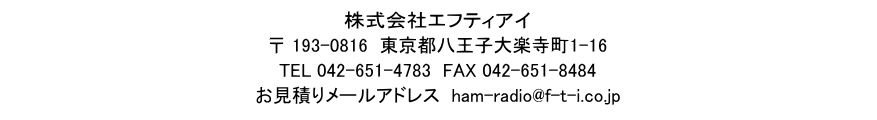 